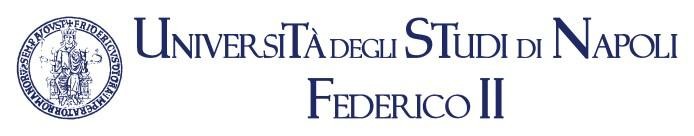 http://m81.corsidistudio.unina.it/Orario delle Lezioni a.a. 2020/2021II Anno II SemestreLe lezioni si terranno presso l’Edificio 13 aula BRiepilogo Insegnamenti per il II Anno II SemestreSCIENZE TECNICHE AUDIOPROTESICHE II  (ESAME) (Presidente Commissione: Prof. Marciano Elio)Audiologia III (Prof. Marciano Elio)/ (Prof.ssa Laria Carla)/Malesci RitaAudiometria III (Prof.ssa Malesci Rita)PEDIATRIA E NEUROLOGIA (ESAME)(Presidente Commissione: Prof. Bravaccio Carmela)Neurologia (Prof. Saccà Francesco)	Neuropsichiatria Infantile (Prof.ssa Bravaccio Carmela )	Pediatria Generale e Specialistica (Prof. Pignata Claudio)TIROCINIO II ANNO (ESAME) (Presidente Commissione:  Prof. Piccolo CarmineProf.ssa Errichiello MonicaOrarioLunedì 08.03Martedì 09.03Mercoledì 10.03Giovedì 11.03Venerdì 12.038.30-9.30TirocinioTirocinioADETirocinioTirocinio9.30-10.30TirocinioTirocinioADETirocinioTirocinio10.30-11.30TirocinioTirocinioADETirocinioTirocinioTirocinio11.30-12.30TirocinioTirocinioTirocinioTirocinioTirocinio  12.30-13.30TirocinioTirocinioTirocinioTirocinioTirocinio 13.30-14.00   13.30PAUSAPAUSAPAUSAPAUSAPAUSA14.00-15.00Audiometria IIIPediatria Gen. e Special.Neuropsichiatria Inf.NeurologiaAudiologia III15.00-16.00Audiometria IIIPediatria Gen. e Special.Neuropsichiatria Inf.NeurologiaAudiologia III16.00-17.00Audiometria IIIPediatria Gen. e Special.Audiologia IIIOrarioLunedì 15.03Martedì 16.03Mercoledì 17.03Giovedì 18.03Venerdì 19.038.30-9.30TirocinioTirocinioADETirocinioTirocinio9.30-10.30TirocinioTirocinioADETirocinioTirocinio10.30-11.30TirocinioTirocinioADETirocinioTirocinioTirocinio11.30-12.30TirocinioTirocinioTirocinioTirocinioTirocinio  12.30-13.30TirocinioTirocinioTirocinioTirocinioTirocinio 13.30-14.00   13.30PAUSAPAUSAPAUSAPAUSAPAUSA14.00-15.00Audiometria IIIPediatria Gen. e Special.Neuropsichiatria Inf.FNeurologiaAudiologia III15.00-16.00Audiometria IIIPediatria Gen. e Special.Neuropsichiatria Inf..NeurologiaAudiologia III16.00-17.00Audiometria IIIPediatria Gen. e Special.Audiologia IIIOrarioLunedì 22.03Martedì 23.03Mercoledì 24.03Giovedì 25.03Venerdì 26.038.30-9.30TirocinioTirocinioADETirocinioTirocinio9.30-10.30TirocinioTirocinioADETirocinioTirocinio10.30-11.30TirocinioTirocinioADETirocinioTirocinioTirocinio11.30-12.30TirocinioTirocinioTirocinioTirocinioTirocinio  12.30-13.30TirocinioTirocinioTirocinioTirocinioTirocinio 13.30-14.00   13.30PAUSAPAUSAPAUSAPAUSAPAUSA14.00-15.00Audiometria IIIPediatria Gen. e Special.Neuropsichiatria Inf.FNeurologiaAudiologia III15.00-16.00Audiometria IIIPediatria Gen. e Special.Neuropsichiatria Inf..NeurologiaAudiologia III16.00-17.00Audiometria IIIPediatria Gen. e Special.Audiologia IIIOrarioLunedì 29.03Martedì 30.03Mercoledì 31.03Giovedì 01.04Venerdì 02.048.30-9.30TirocinioTirocinioADE9.30-10.30TirocinioTirocinioADE10.30-11.30TirocinioTirocinioADEFESTAFESTA11.30-12.30TirocinioTirocinioTirocinio  12.30-13.30TirocinioTirocinioTirocinio 13.30-14.00   13.30PAUSAPAUSAPAUSAPAUSAPAUSA14.00-15.00Audiometria IIIPediatria Gen. e Special.Neuropsichiatria Inf.F15.00-16.00Audiometria IIIPediatria Gen. e Special.Neuropsichiatria Inf..16.00-17.00Audiometria IIIPediatria Gen. e Special.OrarioLunedì 05.04Martedì 06.04Mercoledì 07.04Giovedì 08.04Venerdì 09.048.30-9.30TirocinioTirocinio9.30-10.30TirocinioTirocinio10.30-11.30FESTAFESTAFESTATirocinioTirocinio11.30-12.30TirocinioTirocinio  12.30-13.30TirocinioTirocinio 13.30-14.00   13.3014.00-15.00      NeurologiaAudiologia III15.00-16.00NeurologiaAudiologia III16.00-17.00Audiologia IIIOrarioLunedì 12.04Martedì 13.04Mercoledì 14.04Giovedì 15.04Venerdì 16.048.30-9.30TirocinioTirocinioADETirocinioTirocinio9.30-10.30TirocinioTirocinioADETirocinioTirocinio10.30-11.30TirocinioTirocinioADETirocinioTirocinio11.30-12.30TirocinioTirocinioTirocinioTirocinioTirocinio  12.30-13.30TirocinioTirocinioTirocinioTirocinioTirocinio 13.30-14.00   13.30PAUSAPAUSAPAUSAPAUSAPAUSA14.00-15.00Audiometria IIIPediatria Gen. e Special.Neuropsichiatria Inf.NeurologiaAudiologia III15.00-16.00Audiometria IIIPediatria Gen. e Special.Neuropsichiatria Inf.NeurologiaAudiologia III16.00-17.00Audiometria IIIPediatria Gen. e Special.ADEAudiologia IIIOrarioLunedì 19.04Martedì 20.04Mercoledì 21.04Giovedì 22.04Venerdì 23.048.30-9.30TirocinioTirocinioADETirocinioTirocinio9.30-10.30TirocinioTirocinioADETirocinioTirocinio10.30-11.30TirocinioTirocinioADETirocinioTirocinioTirocinio11.30-12.30TirocinioTirocinioTirocinioTirocinioTirocinio  12.30-13.30TirocinioTirocinioTirocinioTirocinioTirocinio 13.30-14.00   13.30PAUSAPAUSAPAUSAPAUSAPAUSA14.00-15.00Audiometria IIIPediatria Gen. e Special.Neuropsichiatria Inf.FNeurologiaAudiologia III15.00-16.00Audiometria IIIPediatria Gen. e Special.Neuropsichiatria Inf..NeurologiaAudiologia III16.00-17.00Audiometria IIIPediatria Gen. e Special.Audiologia IIIOrarioLunedì 26.04Martedì 27.04Mercoledì 28.04Giovedì 29.04Venerdì 30.048.30-9.30TirocinioTirocinioADETirocinioTirocinio9.30-10.30TirocinioTirocinioADETirocinioTirocinio10.30-11.30TirocinioTirocinioADETirocinioTirocinioTirocinio11.30-12.30TirocinioTirocinioTirocinioTirocinioTirocinio  12.30-13.30TirocinioTirocinioTirocinioTirocinioTirocinio 13.30-14.00   13.30PAUSAPAUSAPAUSAPAUSAPAUSA14.00-15.00Audiometria IIIPediatria Gen. e Special.NeurologiaAudiologia III15.00-16.00Audiometria IIIPediatria Gen. e Special.NeurologiaAudiologia III16.00-17.00Audiometria IIIPediatria Gen. e Special.Audiologia IIIOrarioLunedì 03.05Martedì 04.05Mercoledì 05.05Giovedì 06.05Venerdì 07.058.30-9.30TirocinioTirocinioADETirocinioTirocinio9.30-10.30TirocinioTirocinioADETirocinioTirocinio10.30-11.30TirocinioTirocinioADETirocinioTirocinioTirocinio11.30-12.30TirocinioTirocinioTirocinioTirocinioTirocinio  12.30-13.30TirocinioTirocinioTirocinioTirocinioTirocinio 13.30-14.00   13.30PAUSAPAUSAPAUSAPAUSAPAUSA14.00-15.00Audiometria IIIPediatria Gen. e Special Pediatria Gen. e Special.NeurologiaAudiologia III15.00-16.00Audiometria IIIPediatria Gen. e Special.NeurologiaAudiologia III16.00-17.00Audiometria IIIPediatria Gen. e Special.Audiologia IIIOrarioLunedì 10.05Martedì 11.05Mercoledì 12.05Giovedì 13.05Venerdì 14.058.30-9.30TirocinioTirocinioTirocinioTirocinioTirocinio9.30-10.30TirocinioTirocinioTirocinioTirocinioTirocinio10.30-11.30TirocinioTirocinioTirocinioTirocinioTirocinioTirocinio11.30-12.30TirocinioTirocinioTirocinioTirocinioTirocinio  12.30-13.30TirocinioTirocinioTirocinioTirocinioTirocinio 13.30-14.00   13.30PAUSAPAUSAPAUSAPAUSAPAUSA14.00-15.00Audiometria IIIAudiologia IIIAudiologia IIINeurologiaAudiologia III15.00-16.00Audiometria IIIAudiologia IIIAudiologia IIINeurologiaAudiologia III16.00-17.00Audiometria IIIAudiologia IIIAudiologia IIIAudiologia IIIOrarioLunedì 17.05Martedì 18.05Mercoledì 19.05Giovedì 20.05Venerdì 21.058.30-9.30TirocinioTirocinioTirocinioTirocinioTirocinio9.30-10.30TirocinioTirocinioTirocinioTirocinioTirocinio10.30-11.30TirocinioTirocinioTirocinioTirocinioTirocinioTirocinio11.30-12.30TirocinioTirocinioTirocinioTirocinioTirocinio  12.30-13.30TirocinioTirocinioTirocinioTirocinioTirocinio 13.30-14.00   13.30PAUSAPAUSAPAUSAPAUSAPAUSA14.00-15.00Audiometria IIIAudiologia IIIAudiologia IIINeurologiaAudiologia III15.00-16.00Audiometria IIIAudiologia IIIAudiologia IIINeurologiaAudiologia III16.00-17.00Audiometria IIIAudiologia IIIAudiologia IIINeurologiaAudiologia IIIOrarioLunedì 24.05Martedì 25.05Mercoledì 26.05Giovedì 27.05Venerdì 28.058.30-9.30TirocinioTirocinioTirocinioTirocinioTirocinio9.30-10.30TirocinioTirocinioTirocinioTirocinioTirocinio10.30-11.30TirocinioTirocinioTirocinioTirocinioTirocinioTirocinio11.30-12.30TirocinioTirocinioTirocinioTirocinioTirocinio  12.30-13.30TirocinioTirocinioTirocinioTirocinioTirocinio 13.30-14.00   13.30PAUSAPAUSAPAUSAPAUSAPAUSA14.00-15.00Audiometria IIIAudiologia IIIAudiologia IIINeurologiaAudiologia III15.00-16.00Audiometria IIIAudiologia IIIAudiologia IIINeurologiaAudiologia III16.00-17.00Audiometria IIIAudiologia IIIAudiologia IIINeurologiaAudiologia IIIOrarioLunedì 31.05Martedì 01.06Mercoledì 02.06Giovedì 03.06Venerdì 04.068.30-9.30TirocinioTirocinioTirocinioTirocinio9.30-10.30TirocinioTirocinioTirocinioTirocinio10.30-11.30TirocinioTirocinioFESTATirocinioTirocinio11.30-12.30TirocinioTirocinioTirocinioTirocinio  12.30-13.30TirocinioTirocinioTirocinioTirocinio 13.30-14.00   13.3014.00-15.00Audiometria IIIAudiologia IIIAudiometria IIIAudiologia III15.00-16.00Audiometria IIIAudiologia IIIAudiometria IIIAudiologia III16.00-17.00Audiometria IIIAudiologia IIIAudiometria IIIAudiologia IIIOrarioLunedì 07.06Martedì 08.06Mercoledì 09.06Giovedì 10.06Venerdì 11.068.30-9.30TirocinioTirocinioTirocinioTirocinioTirocinio9.30-10.30TirocinioTirocinioTirocinioTirocinioTirocinio10.30-11.30TirocinioTirocinioTirocinioTirocinioTirocinio11.30-12.30TirocinioTirocinioTirocinioTirocinioTirocinio  12.30-13.30TirocinioTirocinioTirocinioTirocinioTirocinioTirocinio13.30-14.00   13.30PAUSAPAUSAPAUSAPAUSAPAUSAPAUSA14.00-15.00Audiometria IIIAudiologia IIIAudiometria IIIAudiometria IIIAudiometria III15.00-16.00Audiometria IIIAudiologia IIIAudiometria IIIAudiometria IIIAudiometria III16.00-17.00Audiometria IIIAudiologia IIIAudiometria IIIAudiometria IIIAudiometria IIIOrarioLunedì 14.06Martedì 15.06Martedì 15.06Mercoledì 16.06Giovedì 17.06Venerdì 18.068.30-9.30Tirocinio9.30-10.30Tirocinio10.30-11.30Tirocinio11.30-12.30Tirocinio  12.30-13.3013.30-14.00   13.30PAUSAPAUSAPAUSAPAUSAPAUSAPAUSAPAUSA14.00-15.0015.00-16.0016.00-17.00